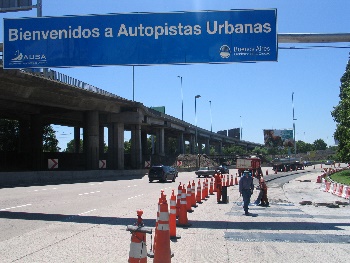 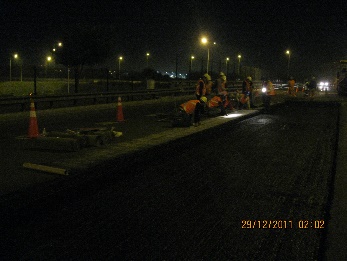 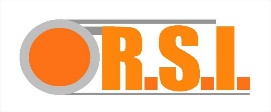 	Mandante:	AUOPISTA URBANAS				Mandante:	AUTOPISTA 25 DE MAYO	Ubicación:	Buenos Aires					Ubicación:	Buenos Aires	Sistema:		Polyfill SRV1500				Sistema:	Polyfill SRV1500	Vendor:		FAMEIM SA					Vendor:	FAMEIM SA	Mandante:	BOULEVART CIUDAD DE LA PLATA		Mandante:	AUTOPISTA SAN ICOLAS	Ubicación:	La Plata					Ubicación:	San Nicolás	Sistema:		Polyfill SRV1500				Sistema:	Polyfill SRV1500	Vendor:		FAMEIM SA					Vendor:	FAMEIM SA	Mandante:	Autopista Vespucio Norte			Mandante:	Autopista Vespucio Norte	Ubicación:	Santiago de Chile				Ubicación:	Santiago de Chile	Sistema:		Polyfill SRV1500				Sistema:	Polyfill SRV1500	Vendor:		RSI Chile Ltda					Vendor:	RSI Chile Ltda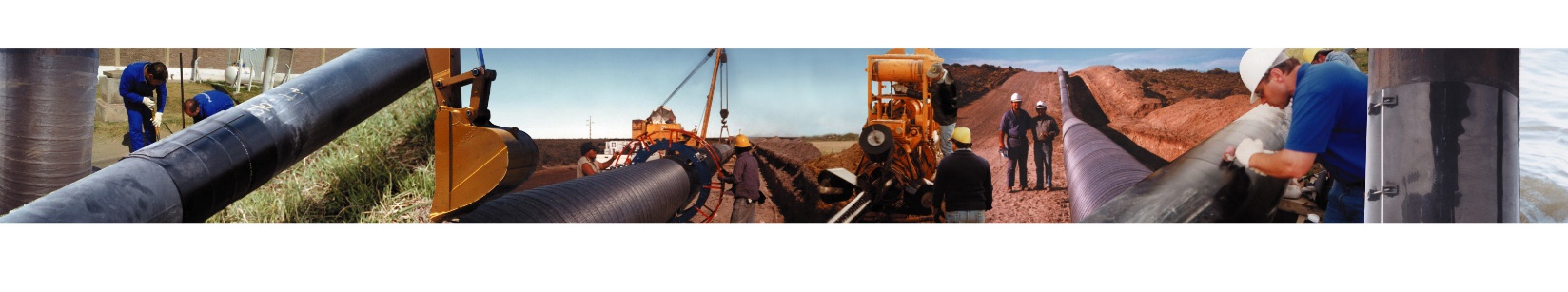 